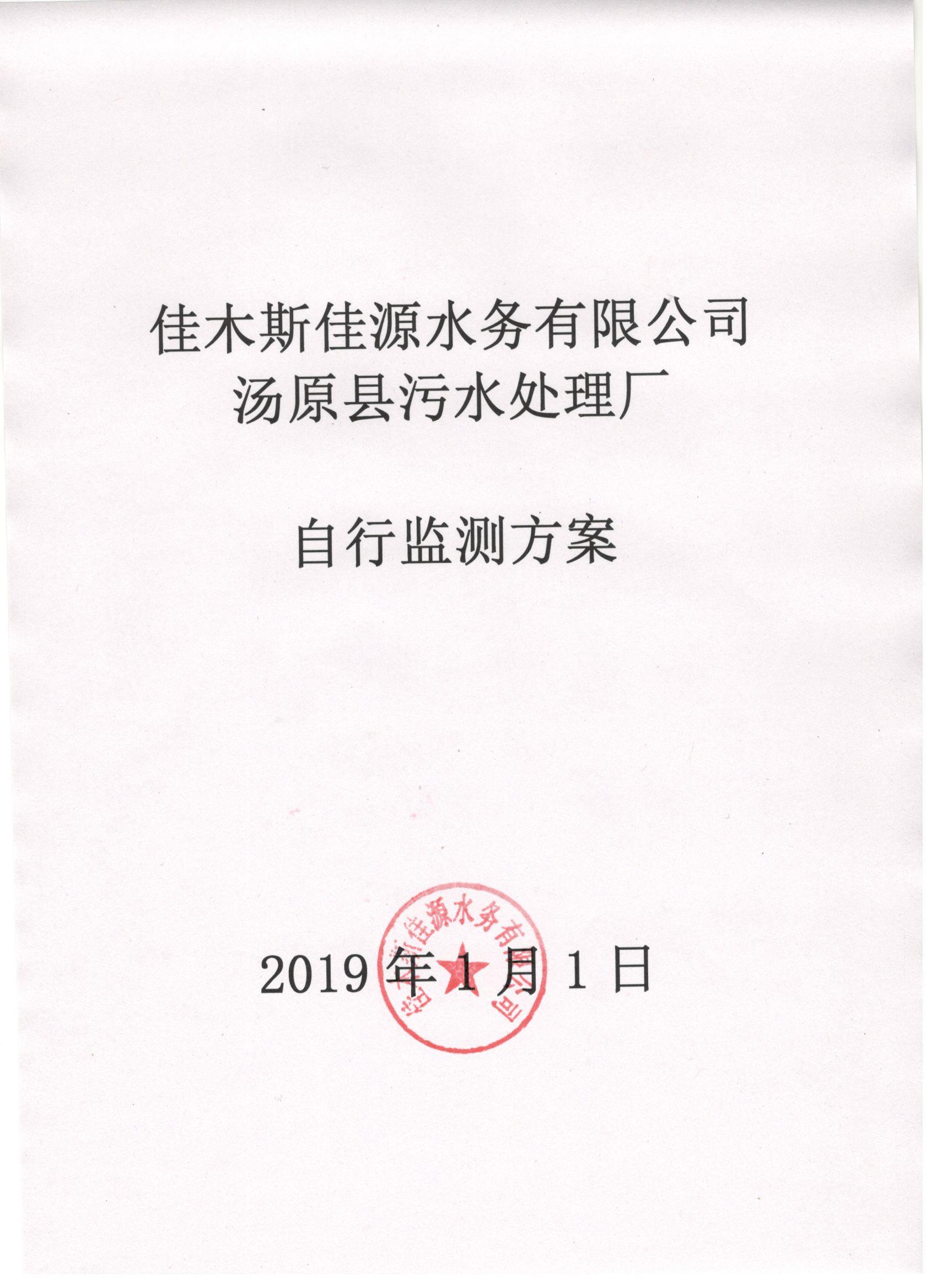 为自觉履行保护环境的义务，主动接受社会监督，按照《国家重点监控企业自行监测及信息公开办法（试行）》（环发[2013]81号），环境影响评价报告，黑龙江省环保厅《关于汤原县汤原镇污水治理工程环境影响报告表的批复》（黑环建审[2008]111号）以及《城镇污水处理厂污染物排放标准》（GB18918-2002）等规范的要求，根据我厂的实际生产情况，制定了2019年度自行监测方案，并严格执行。一、企业基本情况（一）基础信息企业名称：佳木斯佳源水务有限公司企业法人： 于志峰统一社会信用代码：91230828308546560N所属行业： 污水处理及其再生利用单位地址： 汤原县汤原镇通江路北（位置图见附件）生产周期： 全年365天、每天24小时运行联系方式： 吕 威邮政编码： 154700联系电话： 0454-7362255传 真 号： 0454-7362255是否委托监测机构: 是委托监测机构名称：黑龙江省洁源技术检测有限公司（二）生产工艺及产排污情况汤原县清源污水处理厂于2009年9月开工，2010年12月完工，2011年7月正式运行。主要工程组成：建设1万m3/d污水处理厂一座主要原料及产品：污水处理工艺流程：污染处理设施名称：CWSBR排放口名称：ws-wscl-01排放口位置：汤原县松花江江堤 自动监测设备名称及位置：进水COD在线监测仪位于进水仪表站房内；进水氨氮在线监测仪表位于进水仪表站房内；出水COD在线监测仪表位于出水仪表站房内；出水氨氮在线监测仪位于出水仪表站房内。出水TP在线监测仪表位于出水仪表站房内；出水TN在线监测仪位于出水仪表站房内。二、污染物排放自行监测（一）水污染物排放监测1、监测点位总排口设1个监测点位（见监测点位示意图）。2、监测指标化学需氧量、氨氮、温度、PH、总氮、总磷、生化需氧量、悬浮，色度、总汞、总铬、总镉、六价铬、总砷、总铅、阴离子表面活性、石油类、动植物油、粪大肠杆菌等19项。3、监测频次自动监测：pH值、化学需氧量、氨氮、总磷、总氮采取在线自动监测，全天连续监测，没2个小时一次。全天连续监测。手工监测：监测项目除pH值、化学需氧量、氨氮、总磷、总氮、温度外，全部委托黑龙江省洁源检测技术有限公司，每月监测1次。4、执行排放标准及其限值根据环评批复等确定排放标准为《城镇污水处理厂污染物排放标准》（GB18918-2002）的一级A标准，及其限值见下表。注：表中括号外数值为水温＞12℃时的控制指标，括号内数值为水温≤12℃时的控制指标。5、监测方法和仪器按照环境保护部发布的国家环境监测技术规范和方法。国家环境监测技术规范和方法中未作规定的，可以采用国际标准和国外先进标准，监测方法和和仪器见下表。（二）厂界噪声监测1、监测点位在厂界外各方向设置，共设4个监测点（见监测点位示意图）2、监测指标昼、夜等效声级3、监测频次委托黑龙江隆嘉环境检测有限公司，每季度监测1次。4、执行标准及其限值《工业企业厂界噪声排放标准》(GB12348-2008)5、监测方法和仪器监测方法：《工业企业厂界噪声排放标准》中规定的测量方法。仪器：多功能噪声仪。（三）周边环境质量监测按照环境影响评价报告书（表）及其批复要求执行。三、质量控制和质量保证（一）按照《固定污染源监测质量保证与质量控制技术规范》（试行）（HJ/T373-2007）进行。（二）合理布设监测点，保证各监测点位布设的科学性和可比性。采样人员遵守采样操作规程，认真填写采样记录，按规定保存、运输样品。同时，监测分析方法均采用国家标准或环保部颁布的分析方法，监测人员经考核持证上岗。所有监测仪器、量具均经过质检部门检定合格并在有效期内使用。（三）严格执行监测方案。认真如实填写各项自行监测记录及校验记录并妥善保存记录台帐，包括采样记录、样品保存、分析测试记录、监测报告等。自行监测结果公布对外公布方式：企业网站、黑龙江省重点监控企业环境自行监测信息发布平台 、全国污染源监测信息管理与共享平台（二）公布内容：企业名称、排放口及监测点位、监测时间、污染物种类及浓度、标准限值、达标情况、超标倍数、污染物排放方式及排放去向。（三）公布时限：1、自动监测结果自动监测数据隔天公布监测结果2、手工监测结果手工监测结果应于每次监测完的次日公布。3、年度报告每年1月底前公布上年度自行监测年度报告。附件：汤原县污水处理厂位置图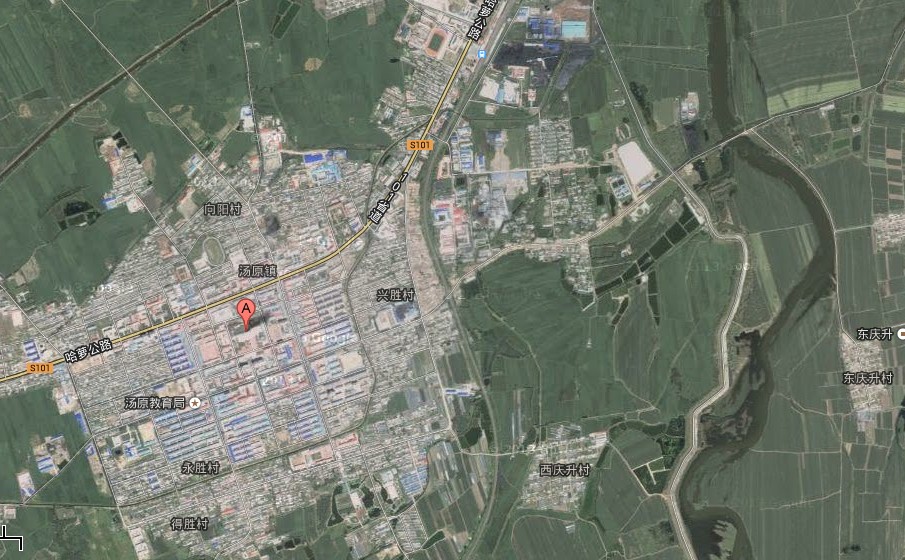 污水处理厂位置序   号项   目限   值（mg/l）1COD502BOD103氨氮5（8）4PH值6-95SS106TN157TP0.58色度（稀释倍数）309As0.110Hg0.00111总铬0.112六价铬0.0513动植物油114阴离子（LAS）0.515石油类116Pb0.117Cd0.0118粪大肠菌群103序   号项   目监测方法监测仪器1COD  重铬酸钾法在线监测仪2BOD电极法多参数水质测定仪3氨氮  纳氏试剂法在线监测仪4pH值玻璃电极法在线监测仪5SS重量法干燥箱 电子天平6TN碱性过硫酸钾-消解紫外分光光度法紫外分光光度计7TP钼酸铵分光光度法可见分光光度计8色度（稀释倍数）稀释倍数法9As二乙基二硫代氨基甲酸银分光光度法原子荧光光度计10Hg双硫腙分光光度法原子荧光光度计11总铬高锰酸钾氧化-二苯碳酰二肼分光光度法可见分光光度计12六价铬二苯碳酰二肼分光光度法可见分光光度计13动植物油红外光度法红外测油仪  马弗炉14阴离子（LAS）亚甲蓝分光光度法可见分光光度计15石油类红外光度法红外测油仪  马弗炉16Pb双硫腙分光光度法原子分光光度计17Cd双硫腙分光光度法原子分光光度计19粪大肠菌群多管发酵法干燥箱  培养箱                 时段厂界外声环境功能区类别昼  间夜  间0504015545260503655547055